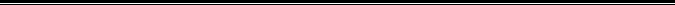 ԶԵԿՈՒՑԱԳԻՐՀարգելի պարոն ՓելեշյանՀաշվի առնելով կոմունալ տնտեսության, բարեկարգման և շրջակա միջավայրի պահպանության բաժնի աշխատակիցների կողմից համայնքում իրականացված ուսումնասիրությունները առաջարկում եմ 2019 թվականի բյուջեում ներառել հետևյալ աշխատանքները՝ համաձայն ճարտարապետական բաժնի մասնագետների կողմից ներկայացված նախագիծ-նախահաշիվների.1.Արցախ պուրակի վերականգնում 42831.88 հազար դրամ նախահաշվային արժեքով2.Հանրապետության պուրակի վերականգնում - 11680.09 հազար դրամ նախահաշվային արժեքով3.Կ.Աբովյանի անվան պատկերասրահի հյուսիսային կողմի պուրակի բարեկարգում 8602.16 հազար դրամ նախահաշվային արժեքով4.Վանաձոր քաղաքի մուտքը խորհրդանշող ճարտարապետական փոքր ձևի կառուցում 4999.51 հազար դրամ նախահաշվային արժեքով5.Խաղահրապարակների կառուցում 4995.312  հազար դրամ նախահաշվային արժեքով6.Արհեստական անհարթության կառուցում Զոր. Անդրանիկ փողոցում թիվ 9 դպրոցի դիմաց 480.314 հազար դրամ նախահաշվային արժեքով7.Բակերի բարեկարգում 9375.694 հազար դրամ նախահաշվային արժեքով8. Նստարանների կառուցում 3003.000 հազար դրամ նախահաշվային արժեքով9.Առկա նստարանների վերանորոգում 987.728 հազար դրամ նախահաշվային արժեքով 10.Շենքերի պատերի մարման աշխատանքներ 14400.000 հազար դրամ նախահաշվային արժեքով11.Փոքր աղբամանների ձեռք բերում 964.320 հազար դրամ նախահաշվային արժեքով12. Աղբամանների տարածքների ցանկապատում 3311.460 հազար դրամ նախահաշվային արժեքով13.Նշագծում 10000.000 հազար դրամ նախահաշվային արժեքով14. Մայթից փողոց թեքահարթակի կառուցում 990.198 հազար դրամ նախահաշվային արժեքով:Զեկուցող`   ԿԱՐԵՆ ՊԱՌԱՎՅԱՆ  ԶԵԿՈՒՑԱԳԻՐ06 փետրվար 2019թ.ՀԱՄԱՅՆՔԻ ՂԵԿԱՎԱՐԻ ԱՌԱՋԻՆ ՏԵՂԱԿԱԼ ԱՐԿԱԴԻ ՓԵԼԵՇՅԱՆԻՆ